НАДЗИРАНИ СУБЈЕКАТ	M.П.	ИНСПЕКТОР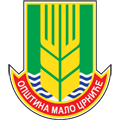 РЕПУБЛИКА СРБИЈАОПШТИНА МАЛО ЦРНИЋЕ ОПШТИНСКА УПРАВА Одсек за локалну пореску управу, локални економски развој и инспекцијске пословеРЕПУБЛИКА СРБИЈАОПШТИНА МАЛО ЦРНИЋЕ ОПШТИНСКА УПРАВА Одсек за локалну пореску управу, локални економски развој и инспекцијске пословеКОНТРОЛНА ЛИСТА ИЗ ОБЛАСТИ ЈАВНОГ ГРАДСКОГ И ПРИГРАДСКОГ ПРЕВОЗА ПУТНИКАНА ТЕРИТОРИЈИ ОПШТИНЕ МАЛО ЦРНИЋЕНА ОСНОВУЗАКОНА О ПРЕВОЗУ ПУТНИКА У ДРУМСКОМ САОБРАЋАЈУ(“Сл.гласник РС”, бр.68/15),ЗАКОНА О ПРЕВОЗУ У ДРУМСКОМ САОБРАЋАЈУ (“Сл.гласник РС”, бр. 46/95, 66/2001, 61/2015, 91/2005, 62/2006 И 31/2011) ИОДЛУКЕ О ЈАВНОМ ГРАДСКОМ И ПРИГРАДСКОМ ПРЕВОЗУ ПУТНИКА НА ТЕРИТОРИЈИ ОПШТИНЕ  МАЛО  ЦРНИћЕ- („Сл. лист општине  Мало Црниће“, бр. 7/2019)КОНТРОЛНА ЛИСТА ИЗ ОБЛАСТИ ЈАВНОГ ГРАДСКОГ И ПРИГРАДСКОГ ПРЕВОЗА ПУТНИКАНА ТЕРИТОРИЈИ ОПШТИНЕ МАЛО ЦРНИЋЕНА ОСНОВУЗАКОНА О ПРЕВОЗУ ПУТНИКА У ДРУМСКОМ САОБРАЋАЈУ(“Сл.гласник РС”, бр.68/15),ЗАКОНА О ПРЕВОЗУ У ДРУМСКОМ САОБРАЋАЈУ (“Сл.гласник РС”, бр. 46/95, 66/2001, 61/2015, 91/2005, 62/2006 И 31/2011) ИОДЛУКЕ О ЈАВНОМ ГРАДСКОМ И ПРИГРАДСКОМ ПРЕВОЗУ ПУТНИКА НА ТЕРИТОРИЈИ ОПШТИНЕ  МАЛО  ЦРНИћЕ- („Сл. лист општине  Мало Црниће“, бр. 7/2019)КОНТРОЛНА ЛИСТА ИЗ ОБЛАСТИ ЈАВНОГ ГРАДСКОГ И ПРИГРАДСКОГ ПРЕВОЗА ПУТНИКАНА ТЕРИТОРИЈИ ОПШТИНЕ МАЛО ЦРНИЋЕНА ОСНОВУЗАКОНА О ПРЕВОЗУ ПУТНИКА У ДРУМСКОМ САОБРАЋАЈУ(“Сл.гласник РС”, бр.68/15),ЗАКОНА О ПРЕВОЗУ У ДРУМСКОМ САОБРАЋАЈУ (“Сл.гласник РС”, бр. 46/95, 66/2001, 61/2015, 91/2005, 62/2006 И 31/2011) ИОДЛУКЕ О ЈАВНОМ ГРАДСКОМ И ПРИГРАДСКОМ ПРЕВОЗУ ПУТНИКА НА ТЕРИТОРИЈИ ОПШТИНЕ  МАЛО  ЦРНИћЕ- („Сл. лист општине  Мало Црниће“, бр. 7/2019)ЈАВНИ ГРАДСКИ И ПРИГРАДСКИ ПРЕВОЗ ПУТНИКАЈАВНИ ГРАДСКИ И ПРИГРАДСКИ ПРЕВОЗ ПУТНИКАЈАВНИ ГРАДСКИ И ПРИГРАДСКИ ПРЕВОЗ ПУТНИКАЈАВНИ ГРАДСКИ И ПРИГРАДСКИ ПРЕВОЗ ПУТНИКАЈАВНИ ГРАДСКИ И ПРИГРАДСКИ ПРЕВОЗ ПУТНИКАРед. бројПитањеПитањеОдговор и број бодовОдговор и број бодов1.Надзираном субјекту је поверено вршење делатности на прописан начинНадзираном субјекту је поверено вршење делатности на прописан начинда-не--бр. бодова--бр. бодова2.Линијски превоз обавља привредно друштво или друго правно лице које је регистровано за обављање те врсте превоза.Линијски превоз обавља привредно друштво или друго правно лице које је регистровано за обављање те врсте превоза.да-не--бр. бодова--бр. бодова3.Да ли превозник поседује акт надлежног Министарства о испуњености услова за отпочињање и обављање ЈГППДа ли превозник поседује акт надлежног Министарства о испуњености услова за отпочињање и обављање ЈГППда-не--бр. бодова- 4-бр. бодова-4.Превозник поседује регистрован и оверен ред вожњеПревозник поседује регистрован и оверен ред вожњеда-не--бр. бодова- 4-бр. бодова-5.Превозник се придржава регистрованог и овереног реда вожњеПревозник се придржава регистрованог и овереног реда вожњеда-не--бр. бодова- 2-бр. бодова-6.Превозник јеобавестио управу надлежну за послове саобраћаја, , надлежну инспекцију и кориснике превоза о одступању и разлозима за одступање од реда вожње унајкраћем могућем року.Превозник јеобавестио управу надлежну за послове саобраћаја, , надлежну инспекцију и кориснике превоза о одступању и разлозима за одступање од реда вожње унајкраћем могућем року.да-не--бр. бодова- 2-бр. бодова-7.У возилу којим се обавља јавни градски и приградски превоз путника, налази се:путни налог за возило попуњен на прописан начин, потписан од стране возача, потписан и оверен од стране овлашћеног лица,важећи ред вожње, односно фотокопија важећег реда вожњеоверена печатом и потписом овлашћеног лица превозника,У возилу којим се обавља јавни градски и приградски превоз путника, налази се:путни налог за возило попуњен на прописан начин, потписан од стране возача, потписан и оверен од стране овлашћеног лица,важећи ред вожње, односно фотокопија важећег реда вожњеоверена печатом и потписом овлашћеног лица превозника,да-не--бр. бодова- 4-бр. бодова-акт о утврђивању цене превоза,сагласност општинске управе Мало Црниће  за укључивање возила у рад на линијама јавног градског и приградског превоза путника.8.Возило које обавља превоз има видна обележја са ознакама од значаја за информисање путника, и то:1.на предњој страни: видљив број линије и назив терминуса у смеру кретања возила као и грб општине Мало Црниће у горњем делу ветробранског стакла,2.на бочној страни где се обавља улазак путника број и назив линије (назив терминуса у смеру кретања линије),3.на чеоној страни и бочној предњој страни возила у зони код возача идентификациони број возила који издаје општинска управа  Мало Црниће-служба надлежна за послове саобраћаја4.на бочној страни возила исписан назив и седиште превозника (димензије 800*550мм и слова висине 100 мм).Возило има постављену одговарајућу ознаку: „у квару", „за гаражу",„ванредна вожња" и сл. када не обавља превоз, или се не примају путници.да-	-бр. бодова- 4не-	-бр. бодова-9.Возило јавног градског и приградског превоза путника поседује исправне електронске дисплеје за означавање броја и назива линије на возилу, и то: напред (чеони дисплеј), бочно (бочнидисплеј) и позади на возилу (задњи дисплеј)да-	-бр. бодова- 2не-	-бр. бодова-10.У возилу су истакнуте следеће информације: 1.начин усмеравања кретања путника,2.обавештење о важећим ценама превоза и тарифном систему, 3.број телефона за жалбе, примедбе и сугестије путника,4.о правима и обевезама путника,5.упозорење путницима који стоје да морају да се држе за рукохвате и да се не наслањају на врата,6.о резрвисаним местима за инвалиде, мајке са децом и труднице, 7.о забрани пушења и разговора са возачем,8. oстала обавештења која издаје Дирекција, а која су од значаја заинформисање путника.да-	-бр. бодова- 2не-	-бр. бодова-11.Превозник примењује цене услуге превоза у јавном градском и приградском превозу путника у складу са актом општинског Већа Мало Црниће, са елементима утврђеним важећим прописима иелементима тарифног система.да-	-бр. бодова- 4не-	-бр. бодова-12.За време трајања искључења, превозник не користи возило које је у вршењу инспекцијског надзора искључено из саобраћајада-	-бр. бодова- 4не-	-бр. бодова-Напомена:Напомена:Напомена:Максималан број бодова: 32	Утврђени број бодова:Максималан број бодова: 32	Утврђени број бодова:Максималан број бодова: 32	Утврђени број бодова:ТАБЕЛА ЗА УТВРЂИВАЊЕ СТЕПЕНА РИЗИКАТАБЕЛА ЗА УТВРЂИВАЊЕ СТЕПЕНА РИЗИКАТАБЕЛА ЗА УТВРЂИВАЊЕ СТЕПЕНА РИЗИКАстепен ризикараспон броја бодоваобележи утврђени степен ризика по броју бодованезнатан29 – 32низак25 – 28средњи21 – 24висок17 – 20критичан16 и мање